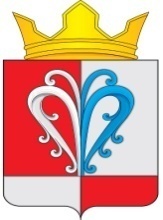 РОССИЙСКАЯ ФЕДЕРАЦИЯКАМЧАТСКИЙ КРАЙЕЛИЗОВСКИЙМУНИЦИПАЛЬНЫЙ РАЙОННАЧИКИНСКОЕ СЕЛЬСКОЕ ПОСЕЛЕНИЕ_______________________________________________________________ПОСТАНОВЛЕНИЕАдминистрации Начикинского сельского поселенияот 	« 06»  июля      2020 года			                                                   № 36«Об установлении годовых объемов потребления коммунальных услуг муниципальными учреждениямиНачикинского сельского поселения на 2021 г.»В соответствии с Бюджетным кодексом Российской Федерации,  с утвержденными на 2021 год тарифами на коммунальные услуги, в целях упорядочения расходов, связанных с расчетами за коммунальные услуги учреждениями и организациями, финансируемыми за счет средств бюджета Начикинского сельского поселения Постановляю:Установить  для главных распорядителей и получателей средств бюджета Начикинского сельского поселения  годовые объемы потребления коммунальных услуг на 2021 год согласно приложениям N 1-5.Отделу экономики, бюджетного регулирования и имущественных отношений подготовить соответствующие материалы для внесения их в Решение «О бюджете Начикинского сельского поселения на 2021 г».	3. Рекомендовать ресурсоснабжающим  организациям внести изменения в договоры на поставку коммунальных услуг с учреждениями, финансируемыми за счет средств бюджета Начикинского сельского поселения в соответствии с пунктом 1 настоящего Постановления.4. Контроль за  исполнением настоящего постановления возложить на начальника отдела  экономики, бюджетного регулирования и имущественных отношений Начикинского сельского поселения         Харитонову О.В. 5. Настоящее постановление вступает в силу после его официального обнародования  в местах, определенных ст.53 Устава Начикинского сельского поселения.Глава  Начикинскогосельского поселения						                     В.М.Пищальченко                                                                                                                                    Приложение №1к Постановлению№ 36 от 06.07. 2020 г.Лимиты потребления электрической энергии на 2021 годПриложение № 2к Постановлению№ 36 от 06.07.2020 г.Лимиты водопотребления на 2021 год                                                                                                                                  Приложение № 3к Постановлению№ 36 от 06.07.2020 г.Лимиты водоотведения на 2021 год                                                                                                                                               Приложение № 4к Постановлению№ 36 от 06.07.2020 г.Лимиты потребления тепловой энергии на 2021 годот автономного источника питания.                                                                                                                                           Приложение № 5                                                                                                   к Постановлению                                                                                              № 36 от06 .07.2020 г.Лимиты твердых коммунальных отходов на 2021 год№Наименование бюджетного учрежденияНаименование бюджетного учреждения№ договора,поставщикГодТариф (в руб. с НДС)ЛимитПотребления (кВт/ч)Сумма (тыс. руб.)1Администрация Начикинского сельского поселенияАдминистрация Начикинского сельского поселенияПАО энергетики и электрификации «Камчатскэнерго»Филиал коммунальная энергетика2021 г 1 полугодие10,12150 0001 518,001Администрация Начикинского сельского поселенияАдминистрация Начикинского сельского поселенияПАО энергетики и электрификации «Камчатскэнерго»Филиал коммунальная энергетика2021 г 2 полугодие10,42150 0001 563,001ИТОГОИТОГОИТОГОИТОГОИТОГО3 081,002МКУК СДК пос. СокочМКУК СДК пос. СокочПАО энергетики и электрификации «Камчатскэнерго»Филиал коммунальная энергетика2021 г 1 полугодие10,1240 000404,82МКУК СДК пос. СокочМКУК СДК пос. СокочПАО энергетики и электрификации «Камчатскэнерго»Филиал коммунальная энергетика2021 г 2 полугодие10,4240 000416,82ИТОГО                                                                                                        821,6ИТОГО                                                                                                        821,6ИТОГО                                                                                                        821,6ИТОГО                                                                                                        821,6ИТОГО                                                                                                        821,6ИТОГО                                                                                                        821,6ИТОГО                                                                                                        821,63Уличное освещениеПАО энергетики и электрификации «Камчатскэнерго»Филиал коммунальная энергетикаПАО энергетики и электрификации «Камчатскэнерго»Филиал коммунальная энергетика2021  г1 полугодие10,1217 000172,043Уличное освещениеПАО энергетики и электрификации «Камчатскэнерго»Филиал коммунальная энергетикаПАО энергетики и электрификации «Камчатскэнерго»Филиал коммунальная энергетика      2021 г2 полугодие10,4217 000177,143ИТОГОИТОГОИТОГОИТОГОИТОГОИТОГО349,18Всего по учреждениямВсего по учреждениямВсего по учреждениямВсего по учреждениямВсего по учреждениямВсего по учреждениямВсего по учреждениям  4 251,78№Наименование бюджетного учреждения№ договора, поставщикаГодТариф (в руб. с НДС)Лимитпотребления(мЗ)Сумма (тыс. руб.)1Администрация Начикинского сельского поселенияООО «УО Сокоч»2021 г 1 полугодие66,10452,971Администрация Начикинского сельского поселенияООО «УО Сокоч»2021 г 2 полугодие68,55453,081ИТОГОИТОГОИТОГО6,052МКУК СДК пос. СокочООО «УО Сокоч»2021 г 1 полугодие66,1025516,862МКУК СДК пос. СокочООО «УО Сокоч»2021 г 2 полугодие68,5525517,482ИТОГОИТОГОИТОГОИТОГОИТОГО34,34Всего по учреждениямВсего по учреждениямВсего по учреждениямВсего по учреждениямВсего по учреждениямВсего по учреждениям40,39№Наименование бюджетного учреждения№ договора, поставщикаГодТариф (в руб. с НДС)Лимитпотребления(мЗ)Сумма (тыс. руб.)1Администрация Начикинского сельского поселенияООО «УО Сокоч»2021 г 1 полугодиеполугодие62,5745      2,81Администрация Начикинского сельского поселенияООО «УО Сокоч»2021 г 2 полугодие64,8945      2,91ИТОГОИТОГОИТОГО5,72МКУК СДК пос. СокочООО «УО Сокоч»2021 г 1 полугодие62,5730819,32МКУК СДК пос. СокочООО «УО Сокоч»2021 г 2 полугодие64,89308      20,02ИТОГОИТОГОИТОГОИТОГОИТОГО39,3Всего по учреждениямВсего по учреждениямВсего по учреждениямВсего по учреждениямВсего по учреждениямВсего по учреждениям45,00№Наименование бюджетного учрежденияНаименование бюджетного учреждения№ договорапоставщика        ГодГкалСт-ть 1 гкалСумма (тыс. руб.)1Администрация Начикинского сельского поселенияАдминистрация Начикинского сельского поселения2021 1 полугодие83,06 993,46580,51Администрация Начикинского сельского поселенияАдминистрация Начикинского сельского поселения2021 2 полугодие57,07 692,81438,51ИТОГОИТОГОИТОГОИТОГОИТОГОИТОГО1 019,02МКУК СДК пос. СокочМКУК СДК пос. Сокоч2021 1 полугодие249,06 993,461 741,42МКУК СДК пос. СокочМКУК СДК пос. Сокоч2021 2 полугодие169,07 692,811 300,12ИТОГОИТОГОИТОГОИТОГОИТОГОИТОГО3 041,5Всего по учреждениямВсего по учреждениямВсего по учреждениямВсего по учреждениямВсего по учреждениямВсего по учреждениямВсего по учреждениям4 060,5№Наименование бюджетного учреждения№ договора, поставщикаГодТариф (в руб. с НДС)Лимитпотребления(мЗ)Сумма (тыс. руб.)1Администрация Начикинского сельского поселенияГУП «Спецтранс»2021 г1полугодие673,2886,2858,11Администрация Начикинского сельского поселенияГУП «Спецтранс»2021 г2полугодие698,1986,2860,21ИТОГОИТОГОИТОГО   118,32МКУК СДК пос. СокочГУП «Спецтранс»2021 г1полугодие673,2819,513,12МКУК СДК пос. СокочГУП «Спецтранс»2021 г2полугодие698,1919,513,62ИТОГОИТОГОИТОГОИТОГОИТОГО26,7Всего по учреждениямВсего по учреждениямВсего по учреждениямВсего по учреждениямВсего по учреждениямВсего по учреждениям145,0